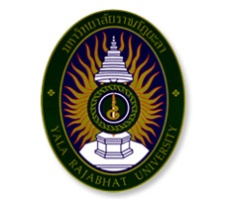 VISITORS REQUEST FORMPlease complete this Form at least two weeks prior to the date of your proposed visit.Please submit completed form to iro@yru.ac.th / Fax: +66 73 299 601Your request will be attended to upon receipt of this completed form.Date and Time of Proposed Visit: Duration of visit: Person Making the Visit Request:Name of the Delegation / Visiting Group:Overview of the Institution / Organisation:Objectives of the Visit:Person(s) / Faculties / Departments You Would Like To Meet: Specific Areas / Topics of Interest for Discussion:Do you have any previous association with Yala Rajabhat University? Leader of Delegation / Visiting Group:List of Delegates / Visitors: *Please use attachment if necessaryThank you for completing the Visitor Request Form.Kindly email iro@yru.ac.th  if you need any assistance.TitleFirst NameLast NamePositionOrganisationOrganisation WebsiteEmailTelephone/Mobile TelephoneFacsimileTitleFirst NameLast NamePositionEmail AddressContact NoTitleFirst NameLast NamePositionEmail Address